2015年度《厦门大学创业实践先锋班》（第四期）招生简章一、培养目标《厦门大学创业实践先锋班》项目力争经过几年的努力发展和建设，成为中国南方创业人才培养基地，并将其发展成为具有一定影响力的创业培养项目。本项目致力于：1.培养符合时代创新精神要求，能够适应当今国家和社会转型所需要的创新型、冒险型、复合型、主动开拓性以及实战型的创业人才。2.搭建创业平台：为将来致力于创业的同学提供一个学习与实践的平台；为正致力于创业的同学提供一个孵化平台；为已有创业项目的同学提供一个成长平台。3.坚持实践导向。教学内容和时间一半左右用于实践，包括创业实际案例研讨、参观学习、创业计划制定、创业模拟、创业竞赛、带着课题进行创业实践和实习等。二、项目特色1.明确的目标。培养未来的创业家和具有创新精神的商务先锋。2.新颖的教学模式。学生成为教学活动中的主体，强调学员的积极性、主动性和创造性。3.系统授课。通过1年时间创业知识学习与创业实践，使学员在知识、技能、经验等方面得到明显提升。4.双导师机制。由创业方面的专业教师、企业家、创业投资专家们等共同组成的创业导师组将具体指导学生专业学习与创业实践。5.实践项目。要求学生立足于客观实际情况，以厦门大学（或厦门市）为核心商业生态圈，组建创业团队，开发创意，形成创业项目，依托课程教学的开展，进行创业实践活动。三、招生人数2015年度《厦门大学创业实践先锋班》（第四期）拟招生人数为50人。四、核心课程五、预期收获1.知识：获得与创业活动有关的专业知识。2.技能：了解创业实务，通过训练获得作为创业者的基本素质和技能。3.经验：通过创业项目的实践活动，或参加校内外创业大赛、创业沙龙、创业论坛等，积累相关经验和资源。4.社交：通过参与教学及相关活动，扩大学员社交面，为未来创业打下良好的基础。5.修完本项目相关课程，由厦门大学企业管理系及厦门大学埃塞克斯创业教育中心联合授予《创业实践先锋班》结业证书。6.符合条件的学员将有机会获得各种来源的创业种子基金。六、申请条件与录取程序1.申请条件（1）思明校区大一到大三的本科生，或已经保研本校的大四学生。（2）带有创业概念，对创业与创新实践有浓厚的兴趣和体验，有现成的创业项目或计划中的创业项目者优先。2.报名与录取程序有兴趣且合乎申请条件的同学按规定报名，具体程序如下：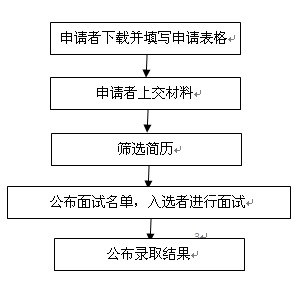 （1）下载 “2015年度厦门大学创业实践先锋班申请表” （附件一），电子版以“姓名-专业”方式命名，邮件主题“2015年度厦门大学创业实践先锋班第四期”发送到邮箱：zhaosuyan1129@163.com（赵老师）。（2）个人创业计划书作为可选项提交。有创业计划书将是您成功入选先锋班的加分项；（3）可以证明您具备创新创业相关能力的其他材料； (4) 本项目将于2015年短学期在思明校区开学。七、联系方式报名地点：厦门大学管理学院嘉庚2号楼302室。    报名时间截止：2015年6月07日下午17:00整联系人：赵老师（2181703）咨询QQ群：458752224咨询电话：揭老师（15860725775）电子邮件： zhaosuyan1129@163.com（赵老师）主办方：厦门大学管理学院企业管理系协办方：厦门大学埃塞克斯创业教育中心序号课程名主讲教授上课时间学分1创业创造力翁君奕夏季小学期12创业机会识别与评估木志荣秋学期13产品设计与开发孙建国秋学期14创业商务模式设计与战略赖国伟、刘雪锋秋学期15创业营销李杰春学期16创业企业成长管理与团队管理唐炎钊、白云涛春学期17创业金融肖珉春学期1